Уговорних страна:	1. РЕПУБЛИКА СРБИЈА, МИНИСТАРСТВО ПОЉОПРИВРЕДЕ, ШУМАРСТВА И ВОДОПРИВРЕДЕ, Управа за пољопривредно земљиште – Београд, Грачаничка 8, коју заступа директор Бранко Лакић,  ПИБ 108508191, матични број: 17855140 шифра делатности: 8411. (у даљем тексту: НАРУЧИЛАЦ) и 2. ________________________са седиштем у ______________, улица _________________, порески идентификациони број ___________, матични број ___________, кога заступа __________________ (у даљем тексту: ИЗВРШИЛАЦ)закључују следећиУГОВОР О ПРУЖАЊУ УСЛУГА РЕГИСТРАЦИЈЕ ВОЗИЛА	-да је Министарство пољопривреде, шумарства и водопривреде, Управа за пољопривредно земљиште у складу са чланом 27. став 1. тачка 1. Закона  о јавним  набавкама („Сл. гласник  РС” бр. 91/2019), спровела поступак набавке на коју се Закон о јавним набавкама не примењује број 000361492 2023 14847 000 000 405 001 чији је предмет набавка услуга регистрација службених возила.-да је извршилац поднео понуду број_______од_______________ (биће преузето из понуде).Предмет уговораЧлан 1.	Предмет Уговора су права и обавезе уговорних страна на пословима услужне регистрације и техничких прегледа  возила у власништву Наручиоца од стране Извршиоца и то: моторна возила марке VOLKSWAGEN TIGUAN 2,0 TDI DSG 4 MOTION регистарских таблица број BG 1554 HR, VOLKSWAGEN T5 CARAVELLE 2,0 TDI 4 MOTION регистарских таблица број BG 1620 TS, DACIA NOVI DUSTER Essential 1.5 Blue Dci 115 4x4 – регистарских таблица број BG 1834 SZ, VOLKSWAGEN PASSAT 2,0 TDI TRENDLINE, регистарских таблица број BG 785MD и SUZUKI Vitara 1.4. Hibrid Automatic регистарских таблица број BG 2323 EU.	На основу овог Уговора , Наручилац овлашћује Извршиоца да у његово име преузме све правне и фактичке радње ради несметаног обављања услуга из претходног става.Члан 2.	Наручилац се обавезује да ће на време обезбедити потребну документацију за регистрацију возила и доставити извршиоцу.Члан 3.	Извршилац је дужан да провери документацију коју је примио од Наручиоца и у договореном року, изврши регистрацију возила.	Извршилац се обавезује да у рачуну који доставља ради плаћања, искаже укупан износ за плаћање као и износ сваке појединачне ставке која се плаћа за свако возило понаособ (услуга регистрације, цена техничког прегледа, појединачни порези и таксе прописане за регистрацију моторних возила, таксе за документацију коју издаје АМСС и слична обавезна давања), с тим што исказани износи морају у свему одговарати износима прописаним од стране надлежних органа Републике Србије.  Вредност уговора и ценаЧлан 4.            Укупна вредност овог уговора je __________ без ПДВ-а или __________ са ПДВ-ом, заједно са урачунатим трошковима на име такси и осталих дажбина за регистрацију моторних возила, цене техничког прегледа, такси на име прибављања документације коју издаје АМСС и сличних обавезних давања.Начин плаћањаЧлан 5.Плаћање се врши на основу рачуна, сачињеног и достављеног у складу са одредбама Закона о порезу на додату вредност, Зaкoна o eлeктрoнскoм фaктурисaњу ("Сл.глaсник РС", бр. 44/2021, 129/2021 и 138/2022) и осталих односних позитивнх прописа.Рок за плаћање рачуна је _____ дана (биће преузето из понуде) од дана пријема уредно сачињеног рачуна.Плаћање се врши на текући рачун који извршилац наведе у рачуну.Члан 6.Средства за реализацију набавке обезбеђена су Законом о буџету Републике Србије за 2023. годину ("Службени гласник РС", број 138/22 и 75/23), раздео 24 – Министарство пољопривреде, шумарства и водопривреде, глава 24.7 – Управа за пољопривредно земљиште, функција 420, економска класификација 482131, а наведена набавка се налази у Плану набавки Наручиоца за 2023. годину.	Сва уговорена потраживања извршиоца по основу овог уговора, наручилац може исплатити само до износа расположивог на одговарајућим буџетским апропријацијама.	Наручилац задржава право да плаћање доспеле обавезе изврши у складу са могућностима извршења буџета, имајући у виду расположиве месечне квоте, а добављач је сагласан да пружене услуге буду плаћене у складу са наведеним могућностима.Обавезе које доспевају у наредној буџетској години ће бити реализоване највише до износа средстава које ће за ту намену бити одобрене у тој буџетској години, у складу са чланом 7. став 2.  Уредбе  о критеријумима за утврђивање природе расхода и условима и начину прибављања сагласности  за закључивање одређених уговора који, због природе расхода, захтевају плаћање у више година („Сл. гласник РС“, бр. 21/14 и 18/19).Заложно правоЧлан 7.Потраживања из закљученог уговора не могу се уступати другим правним или физичким лицима, нити се на њима може успостављати заложно право, односно не могу на било који други начин бити коришћена као средство обезбеђења према трећим лицима.Промена података Члан 8.	Извршилац је дужан да без одлагања, а најкасније у року од 5 дана од дана настанка промене у било којем од података наведених у изјави Обрасца понуде, о промени писаним путем обавести наручиоца и да је документује на прописан начин.Раскид уговора Члан 9.Уговор се може споразумно и једнострано раскинути.	Свака од уговорних страна може једнострано раскинути уговор у случају када друга страна не испуњава или неблаговремено испуњава своје уговором преузете обавезе.Уговор се може споразумно раскинути у свако доба, осим у невреме, уколико престане да постоји заједнички интерес уговорних страна за реализацију предмета уговора, уз прецизно дефинисање међусобних права и обавеза насталих до момента раскида уговора.Споразумом о раскиду уговора, уговорне стране утврђуjу прaвa и oбaвeзе настале до момента раскида као и дан престанка важења угoвoрa.Уколико се сауговарачи другачије нe дoгoвoрe, угoвoр престаје да важи истеком рока од 15 дана од дана споразума о раскиду, у ком року су уговорне стране дужне да се придржавају одредби овог уговора.Завршне одредбе Члан 10.Уговор се закључује даном потписивања обе стране уговорнице, са трајањем до утрошка средстава за ову набавку а најдуже 12 месеци од дана закључења уговора. 	Све измене и допуне овог уговора врше се у писаном облику, закључењем одговарајућег анекса.	За све што овим уговором није предвиђено примењиваће се одредбе Закона о облигационим односима, закона и подзаконских прописа којима се уређује буџет и буџетско пословање.Члан 11.	Све евентуалне спорове, уговорне стране решаваће споразумно, тумачењем одредби уговора, захтева наручиоца и понуде добављача.	Уколико уговорне стране не постигну споразумно решење, спор ће решавати стварно надлежан суд у Београду.Члан 12.Уговор је сачињен у 4 (четири) равногласна примерка, од којих свака уговорна страна задржава по 2 (два) примерка.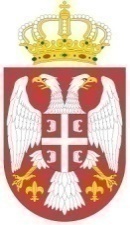 Република СрбијаМИНИСТАРСТВО ПОЉОПРИВРЕДЕ, ШУМАРСТВА И ВОДОПРИВРЕДЕУправа за пољопривредно земљиштеГрачаничка 8, БеоградБрој: 000361492 2023 14847 000 000 405 001Датум: _________.2023. годинеИЗВРШИЛАЦНАРУЧИЛАЦДИРЕКТОРБранко Лакић